คณะผู้บริหารงานองค์การบริหารส่วนตำบลทรายขาว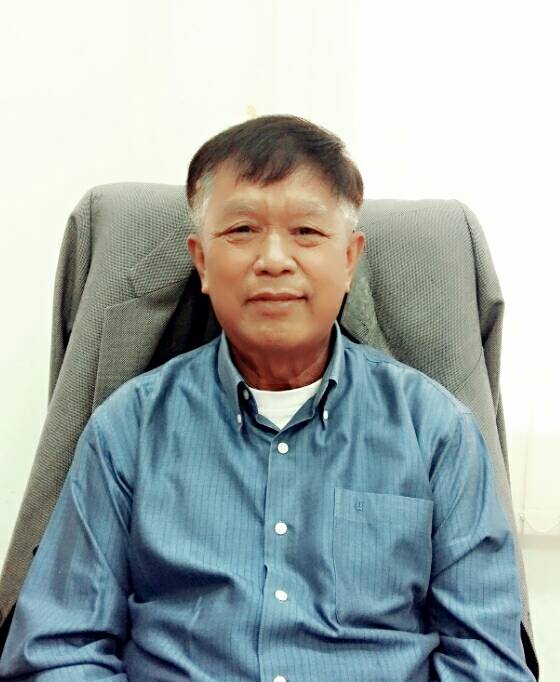 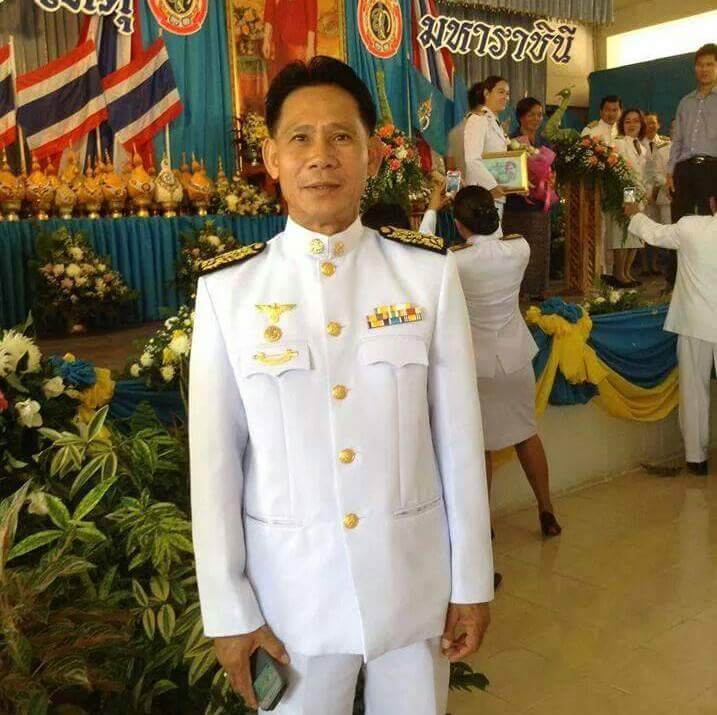 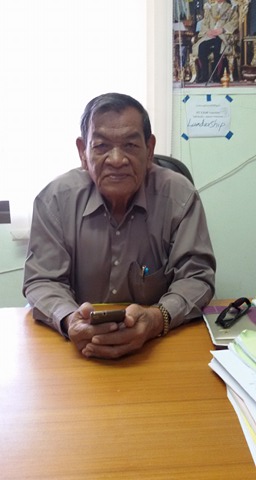 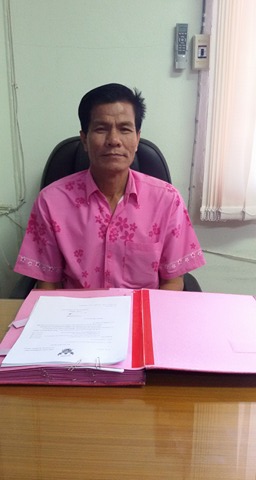 